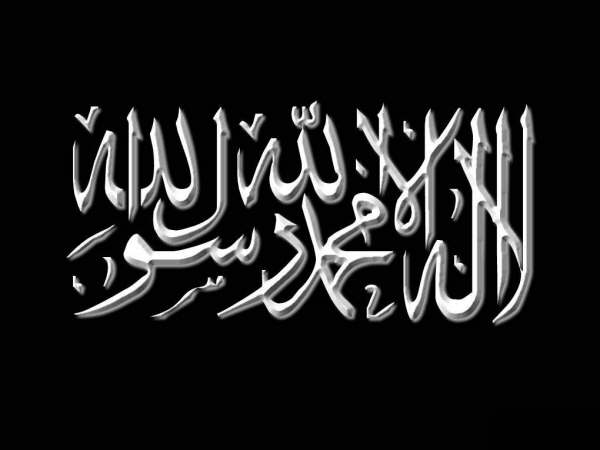 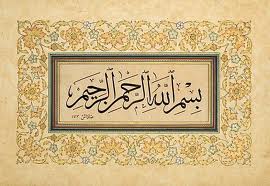 Ce qui est innové par certains est une imitation des Nazaréens dans la célébration de la fête de la naissance de Jésus (‘Issâ), soit une manifestation d’amour et d’admiration pour le Prophète -sallâ l-Lahû ‘aleyhi wa sallam- et cela malgré les divergences existantes sur la date de sa naissance, et le fait que les compagnons ne l’aient pas fêté. Il est évident que si cette fête était un bien sûr ou probable, les Compagnons -qu’Allâh les agrée- nous auraient devancé, car ils aimaient et admiraient le Prophète -sallâ l-Lahû ‘aleyhi wa sallam- plus que nous ne pouvons le faire, et étaient très désireux de faire le bien. Cependant, cet amour et cette admiration consistaient à lui obéir, à le suivre, à observer ses ordres, à faire vivre sa Sunnah, de manière apparenté ou cachée, à propager son message et à faire la guerre sainte (Al-Jihâd) par le cœur, la main et la langue. Ceci est la ligne de conduite des premiers musulmans parmi les émigrés (Muhâjirînes), les Ansars et ceux qui les ont suivi dans la bienfaisance. » Source : Iqtida’ al-Sirrat al-Moustaqim, tome 2, page 615.Sheykh al-Islam Taqî ad-Dîn Ahmad Ibn Taymiyyah